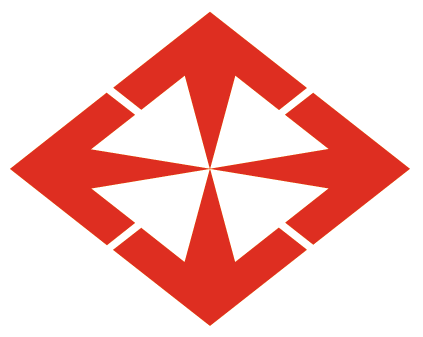 BAŞKENT ÜNİVERSİTESİ EĞİTİM BİLİMLERİ ENSTİTÜSÜ BAŞVURU KOŞULLARI Rehberlik ve Psikolojik Danışmanlık Tezli Yüksek Lisans Programı*ALES’in GRE-GMAT eşdeğerlikleri ile YDS, E-YDS, YÖKDİL sınavlarının diğer yabancı dil sınavları ile eş değerlikleri YÖK, ÖSYM ve Üniversitemiz Senato’su kararlarına göre yapılacaktır.ALES PuanıALES Puan TürüDil NotuLisans MezuniyetiFakülte – Bölüm/Bölümleri biçiminde belirtiniz. Not Ortalaması Şartı (Varsa)(100’lük sistem üzerinden belirtilmelidir.)55EŞİT AĞIRLIKTOEFL CBT: 170-172TOEFL PBT: 497-499TOEFL IBT: 66YDS: 55Dil belgesi olmayanlar için:Başkent Üniversitesi İngilizce Hazırlık Bölümü yeterlik sınavında en az 55 puan alması.Rehberlik ve Psikolojik Danışmanlık Lisans programlarından mezun olmaktır. Mezuniyet not ortalamasının 4.00 katsayı üzerinden en az 2.50 olması gerekir.ALES puanının %50’si, Mülâkat puanının %30’u,Diploma notunun %20’si alınacaktır.Genel başarı notu 100 üzerinden 65’in altında olan aday başarısız sayılır.